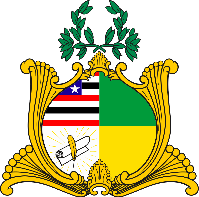  ESTADO DO MARANHÃOAssembleia LegislativaGABINETE DO DEPUTADO ESTADUAL DR. YGLÉSIOREQUERIMENTO N°               /2020                              Senhor Presidente:                               Na forma do que dispõe o Regimento Interno desta Assembleia, requeiro a V. Exa.  que, após ouvido o Plenário, seja determinado que tramite em regime de urgência o Projeto de Lei Complementar de número 012/2019, proposto por mim, que REGULAMENTA O FUNDO ESTADUAL DE COMBATE AO CÂNCER, NA FORMA PREVISTA NOS ARITGOS 51, 52 E 53 DO ATO DAS DISPOSIÇÕES CONSTITUCIONAIS TRANSITÓRIAS DA CONSTITUIÇÃO DO ESTADO DO MARANHÃO                        Assembleia Legislativa do Estado do Maranhão, em 31 de agosto de 2020.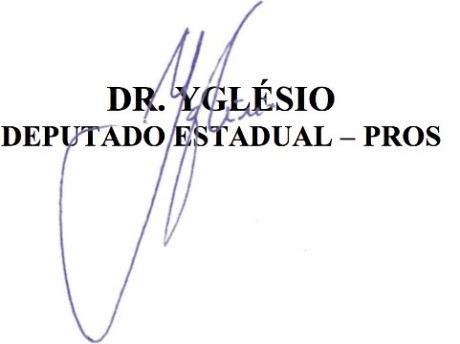 